Как помочь двухлетнему ребенку заговорить с помощью игр, стишков и книжек.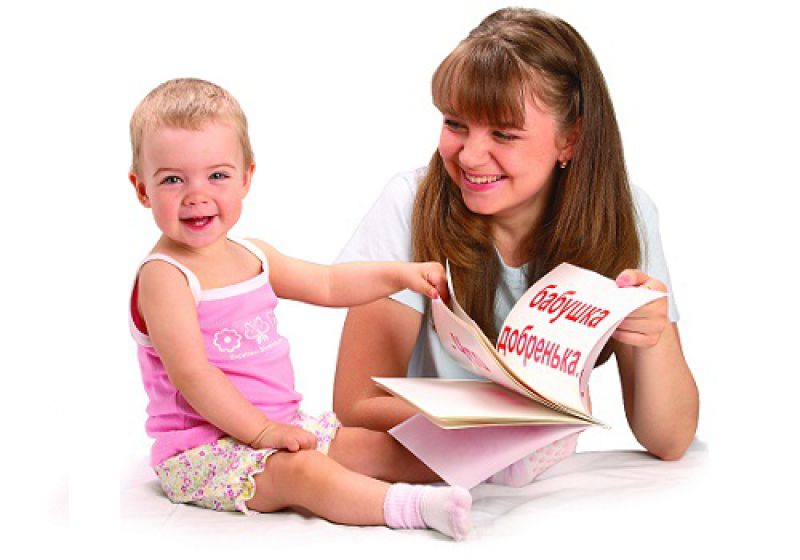 Смотрите книжки с картинками- Старайтесь как можно больше привлекать внимание малыша к рассматриванию картинок в книжках.
Разговаривайте с ребенком, показывая изображения животных, знакомых ребенку предметов, людей. Задавайте ему вопросы: "Покажи, где киска?", "Как киска мяукает?".- Читайте ребенку стихи, потешки, считалки, пойте песенки.Не забывайте народное творчество: продолжайте играть в "Козу рогатую", "Ладушки", "Сороку-белобоку", "Пальчики в лесу".Постепенно расширяйте звуковую и речевую среду в освоении языка. Пусть вас не тревожит то, что ребенок еще многого не понимает.Можно читать ребенку такие стихи Агнии Барто, как, например:Уронили мишку на пол,Оторвали мишке лапу.Все равно его не брошу,Потому что он хороший.Идет бычок, качается,Вздыхает на ходу:"Ох, доска кончается,Сейчас я упаду!"Я люблю свою лошадку,Причешу ей шерстку гладко,Гребешком приглажу хвостик
И верхом поеду в гости.Зайку бросила хозяйка,Под дождем остался зайка -
Со скамейки слезть не мог,Весь до ниточки промок.Старайтесь сопровождать чтение каждого стихотворения имитацией соответствующих действий, понятных ребенку.Игры с куклой.Играйте в куклы с девочками и мальчиками. Придумывайте маленькие истории из жизни куклы. Покажите ребенку, как ее одевать, кормить, гулять с ней. Постоянно стимулируйте ребенка к общению через жесты и действия. Задавайте побольше вопросов ребенку.Например: "Анечка, посмотри, какая девочка пришла к нам в гости. Давай поздороваемся. Дай ручку ей. Как зовут такую красивую девочку?"Игры по ролям.К концу второго года жизни начинайте играть с ребенком в различные игры с имитацией животных, с которыми ребенок знаком.Так, например, поиграйте в игру "Кошки-мышки". Ребенку дайте роль мышки, а себе возьмите роль кота. "Кот" ходит по комнате, а "мышка" спряталась. Затем "кот" улегся спать, и "мышка" вышла из своего укрытия. "Кот" проснулся, потянулся, замяукал, и "мышке" надо убегать в свой домик (заранее договоритесь с ребенком, где он будет находиться).Далее меняетесь с ребенком ролями.Или поиграйте в "Мишку-косолапого".Покажите ребенку, как двигается медвежонок, как он рычит, мотает головой. Теперь ребенок изображает мишку, авы ему читаете стишок:Мишка косолапый по лесу идет,Шишки собирает и в карман кладет.Вдруг упала шишка прямо мишке в лоб.Мишка рассердился и ногою - топ!Научите ребенка изображать и других животных: птичек, лягушек, лошадок.Материал подготовила Кошелева Е.И.